                                                                                                                                                                                                 Утверждаю 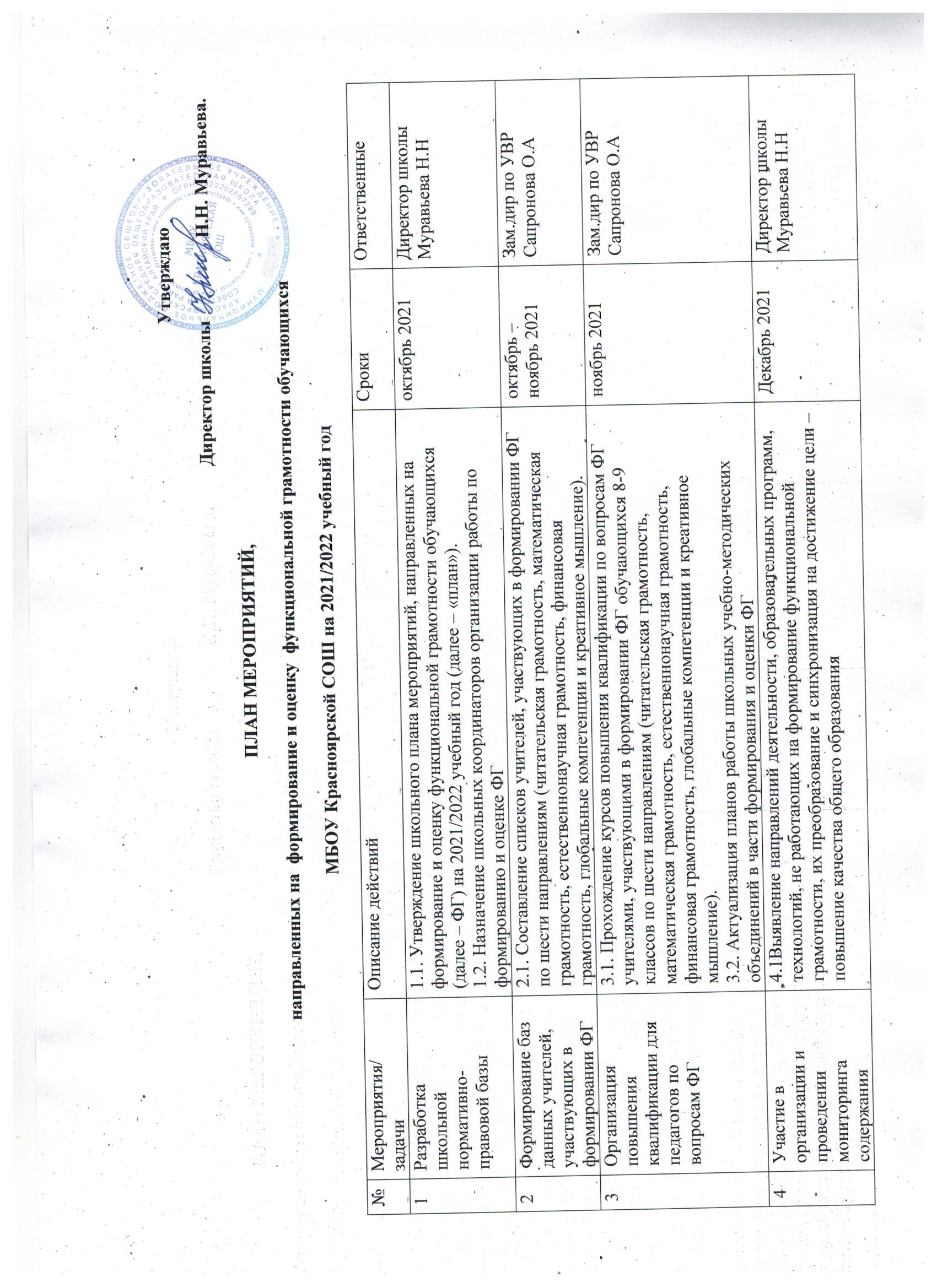 внеурочной и воспитательной деятельности ОО5Участие в методических совещаниях по вопросу формирования и оценки ФГ 5.1 Целеполагание, синхронизация планов и действий.ежемесячноДиректор школы Муравьева Н.Н6Организация и проведение тренировок обучающихся на тренажерах портала ФГБНУ «Институт стратегии развития образования Российской академии образования»6.1. Внедрение в учебный процесс банка заданий для оценки ФГ, разработанных ФГБНУ «Институт стратегии развития образования Российской академии образования». 6.2. Мониторинг внедрения в учебный процесс банка заданий для оценки ФГ, разработанных ФГБНУ «Институт стратегии развития образования Российской академии образования»ежемесячноЗам. дир. по УВРСапронова О.А.Зам. дир. по ВРВорстер И.Я. Руководители ШМО7Участие в образовательных событиях среди обучающихся7.1. Участие в межпредметных олимпиадах, марафонах, конференциях, всероссийской акции «Математика для жизни». 7.2. Организация мероприятий по пропаганде чтения – конкурсы, расширение доступа к электронным ресурсам, школьные театры, «пушкинский билет» и т.д.декабрь 2021, далее – ежемесячноЗам. дир. по УВРСапронова О.А.Зам. дир. по ВРВорстер И.Я. Руководители ШМО8Внедрение в школьную программу (в части внеурочных занятий) «подготовительных» предметов в формате «для жизни» (математика для жизни, химия для жизни и т.д.), а также профориентационны х занятий в контексте муниципальной специфики8.1 Обеспечение усиления подготовки обучающихся в части направлений ФГдекабрь 2021 – май 2022Зам. дир. по УВРСапронова О.А.Зам. дир. по ВРВорстер И.Я. Руководители ШМО9Развитие воспитательных практик: волонтерство, детское\школьное самоуправление9.1 Организация и проведение мероприятий, направленных на развитие навыков коммуникации, командной работы, креативного и критического мышления, глобальных компетенций.декабрь 2021 – май 2022Зам. дир. по ВРВорстер И.Я.10Внедрение концепции/ технологий/ методик профилактики и коррекции учебной неуспешности и противодействия буллингу10.1. Выделение групп обучающихся, имеющих трудности в освоении ООП и организация им помощи. 10.2. Формирование в ОО позитивного школьного социально- психологического климатаНоябрь 2021 – май 2022Зам. дир. по ВРВорстер И.Я.Руководители ШМО кл.руководителей11Формирование модели грантового поощрения школьных команд и педагогических работников11.1 Развитие механизмов материального стимулирования педагогических коллективов и учителей с «опережающим мышлением»Ноябрь 2021 – май 2022Директор школы Муравьева Н.Н12Активизация деятельности школьных методических объединений12.1Корректировка и актуализация планов методической работы: включение методических мероприятий, вопросов введения и использования оценочного инструментария международных сравнительных исследований в практику образовательной деятельности; анализа результатов оценочных процедур. 12.2. Трансляция и тиражирование лучших практик; методический контроль внедрения учителями рекомендаций по ФГ на уроках, разбор сложных случаевдекабрь 2021 апрель 2022Зам. дир. по УВРСапронова О.А.Зам. дир. по ВРВорстер И.Я. Руководители ШМО13Организация и проведение обучающих и просветительских мероприятий для родителей13.1Просветительские мероприятия, видео для родителей, статьи в ресурсах для родителей с целью популяризации ФГ.по отдельному графикуЗам. дир. по УВРСапронова О.А.Зам. дир. по ВРВорстер И.Я. Руководители ШМО14Разработка, реализация целенаправленных информационных кампаний, демонстрирующих позитивные результаты и формирующих позитивное отношение14.1 Создание и наполнение тематических электронных ресурсов школы, социальных сетей, работа со СМИ, формирование позитивного общественного мнения.по отдельному графикуЗам. дир. по УВРСапронова О.А.Зам. дир. по ВРВорстер И.Я. Руководители ШМО